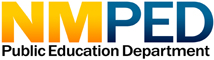 School Closure Notification FormThe Charter Contract, was entered into by and between the New Mexico Public Education Commission, and , effective  of [], []. [] was approved for a [] Charter Contract. [] requests consideration from the Public Education Commission (PEC) to change the terms of its Contract and notifies Closure of the School: [] School Closure Notification is hereby submitted by, [], on [], and affirms the school meets the following eligibility criteria:  Notification must be submitted to the PEC 10 days prior to the school closure; and	  The school’s governing board is in compliance with all reporting requirements. _____________________________________________________     _______________________Charter School Representative Signature				   Date[] School Closure Notification was:  Approved 		  Denied_____________________________________________________     _______________________Chair, Public Education Commission	 				   Date			LAST DAY OF INSTRUCTION: